Số:          /2023/TT-BTTTT                  Hà Nội, ngày     tháng      năm 2023THÔNG TƯSửa đổi 1:2023 QCVN 81:2019/BTTTT “Quy chuẩn kỹ thuật quốc gia về chất lượng dịch vụ truy nhập Internet trên mạng viễn thông                                     di động mặt đất”__________________Căn cứ Luật Tiêu chuẩn và Quy chuẩn kỹ thuật ngày 29 tháng 6 năm 2006;Căn cứ Luật Viễn thông ngày 23 tháng 11 năm 2009;Căn cứ Luật Tần số vô tuyến điện ngày 09 tháng 11 năm 2009;Căn cứ Luật sửa đổi, bổ sung một số điều của Luật Tần số vô tuyến điện ngày 09 tháng 11 năm 2022;Căn cứ Nghị định số 127/2007/NĐ-CP ngày 01 tháng 8 năm 2007 của Chính phủ quy định chi tiết và hướng dẫn thi hành một số điều của Luật Tiêu chuẩn và Quy chuẩn kỹ thuật;Căn cứ Nghị định số 78/2018/NĐ-CP ngày 16 tháng 5 năm 2018 của Chính phủ sửa đổi, bổ sung một số điều của Nghị định số 127/2007/NĐ-CP ngày 01 tháng 8 năm 2007 của Chính phủ quy định chi tiết thi hành một số điều Luật Tiêu chuẩn và Quy chuẩn kỹ thuật;Căn cứ Nghị định số 48/2022/NĐ-CP ngày 26 tháng 7 năm 2022 của Chính phủ quy định chức năng, nhiệm vụ, quyền hạn và cơ cấu tổ chức của Bộ Thông tin và Truyền thông;Theo đề nghị của Vụ trưởng Vụ Khoa học và Công nghệ, Bộ trưởng Bộ Thông tin và Truyền thông ban hành Thông tư “Sửa đổi 1:2023 QCVN 81:2019/BTTTT Quy chuẩn kỹ thuật quốc gia về chất lượng dịch vụ truy nhập Internet trên mạng viễn thông di động mặt đất”.Điều 1. Ban hành kèm theo Thông tư này “Sửa đổi 1:2023 QCVN 81:2019/BTTTT Quy chuẩn kỹ thuật quốc gia về chất lượng dịch vụ truy nhập Internet trên mạng viễn thông di động mặt đất”.Điều 2. Thông tư này có hiệu lực thi hành kể từ ngày 01 tháng 01 năm 2025 Điều 3. Chánh Văn phòng, Vụ trưởng Vụ Khoa học và Công nghệ, Thủ trưởng các cơ quan, đơn vị thuộc Bộ Thông tin và Truyền thông, Giám đốc Sở Thông tin và Truyền thông các tỉnh, thành phố trực thuộc trung ương và các tổ chức, cá nhân có liên quan chịu trách nhiệm thi hành Thông tư này./.BỘ THÔNG TIN VÀ TRUYỀN THÔNGCỘNG HÒA XÃ HỘI CHỦ NGHĨA VIỆT NAMĐộc lập - Tự do - Hạnh phúcCỘNG HÒA XÃ HỘI CHỦ NGHĨA VIỆT NAMĐộc lập - Tự do - Hạnh phúcNơi nhận:                                                                      - Thủ tướng Chính phủ, các Phó Thủ tướng Chính phủ (đế b/c);                                                                 - Các Bộ, cơ quan ngang Bộ, cơ quan thuộc Chính phủ;- UBND và Sở TTTT các tỉnh, thành phố trực thuộc TW;- Cục Kiểm tra văn bản QPPL (Bộ Tư pháp);- Công báo, Cổng Thông tin điện tử Chính phủ;- Bộ TTTT: Bộ trưởng và các Thứ trưởng; các cơ quan, đơn vị thuộc Bộ; Cổng thông tin điện tử của Bộ;- Lưu: VT, KHCN (350).                                                          BỘ TRƯỞNG Nguyễn Mạnh Hùng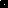 